LESSON PLAN 2.1 Wise People Ask – J Club NewmarketGAME (Optional)Supplies needed: One Oreo (Icing filled biscuit) per person.Oreo headed southAsk your group to stand in a circle and give one person an Oreo. Instruct them to twist it in half so one side has all the icing on it and the other has none. Get them to stick the icing side to their forehead and tell them the aim is to let it slide down their face and catch it in their mouth without using their hands. After a few seconds the child’s body heat will begin melting the icing and it will begin to slide down their face and they can direct it by wiggling and scrunching up their faces. Let everyone have a go while others watch and laugh or have a race with the group.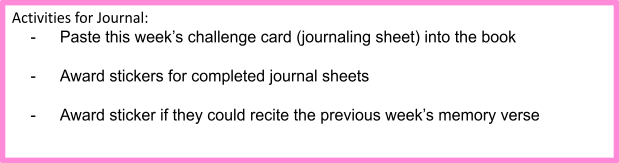  Activity sheets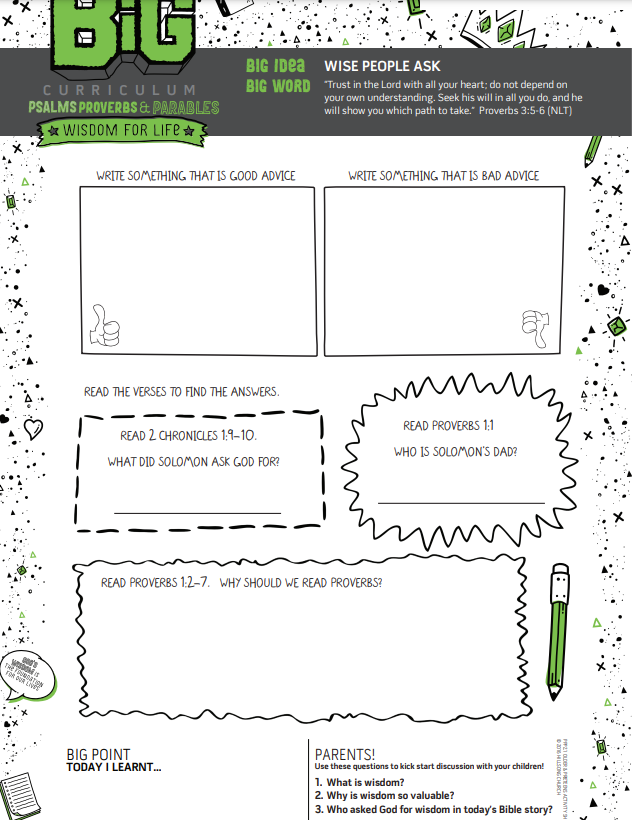 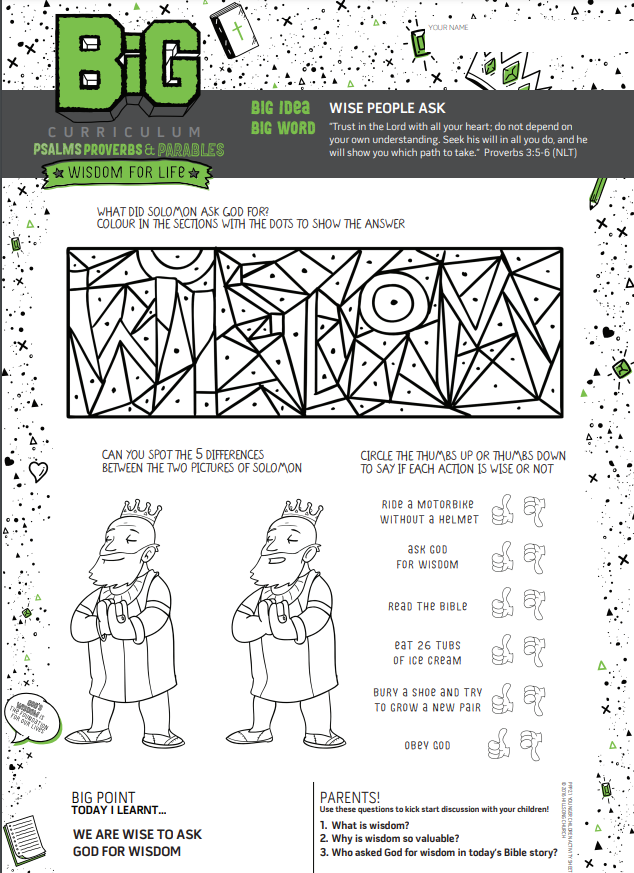 Date:30/05/2021Memory verse: “TRUST IN THE LORD WITH ALL YOUR HEART; DO NOT DEPEND ON YOUR OWN UNDERSTANDING. SEEK HIS WILL IN ALL YOU DO, AND HE WILL SHOW YOU WHICH PATH TO TAKE.” PROVERBS 3:5-6 (NLT)Big Idea: Wise people askBig Point: WE ARE WISE TO ASK GOD FOR WISDOM4M Values:Ministry EquippingTo instill in the children from a young age that the Book of Proverbs has a wealth of wisdom that is available and to ask God for wisdom for He will grant it to usLearning outcomes: At the conclusion of this lesson children will:Discover that God gives us wisdom when we ask for it.Understand that there are great benefits to wisdom.Learn that Solomon, one of the wisest kings in the Bible, asked God for wisdom.Influencers: 7:30am Prayer, Set up and lesson run through SETUP CHECK LISTSetup tables and chairs in the new room Setup the check-in tables and printer outside the roomMic/Sound/Video setup and testTurn on music during check-in for pumped atmosphere.Craft/Activities/Games resource and props check.Journaling sheets & booksCheck class/area for safety and security measures. Remove items that are not meant to be there.Time ActivityInfluencers8.15Check in:Collect kids’ journal To make a list of children names in the class and put a tick if they completed journaling sheets for that week8.50Welcome kids and newcomersRecap the 3Ls (Listen, Learn & Love)9.00Worship:
Kindly choose 3 songs9.15Thanksgiving9.20Intro/GamePsalms, Proverbs, Parables - Wisdom for Life. We’re going to learn all about the book  of Proverbs. What is a Proverb? A proverb is a short saying that gives you wisdom  for life. The book of Proverbs in the Bible is a collection of these wise sayings, written  mainly by King Solomon. King Solomon was one of David’s sons. He was known as  the wisest king to ever live.  Let’s take a look at some Proverbs, but watch out because some of these may not  be from the Bible(Show intro screen image 1) “A man’s heart plans his way, But the Lord directs his  steps.” Is this really from the book of Proverbs?  (Show intro screen image 2) Proverbs 16:9 (NKJV) Yes! It’s a real proverb from the  Bible!  (Show intro screen image 3) “A bowl of vegetables with someone you love is better  than steak with someone you hate.” Is this really from the book of Proverbs?  (Show intro screen image 4) Proverbs 15:17 (NLT) Yes! It’s a real proverb from the  Bible!  (Show intro screen image 5) “Above all else, guard your heart, for everything you do  flows from it.” Is this really from the book of Proverbs?  (Show intro screen image 6) Proverbs 4:23 (NIV) Yes! It’s a real proverb from the  Bible!  (Show intro screen image 7) “Better to tie the lace of your shoe, than trip and fall on  your face.” Is this really from the book of Proverbs?  (Show intro screen image 8) No! While this is good advice, it’s not a Bible proverb.  (Show intro screen image 9) “Don’t go to your neighbour’s home very often. If they see  too much of you, they will hate you.” Is this really from the book of Proverbs?  (Show intro screen image 10) Proverbs 25:17 (NIRV) Yes! It’s a real proverb from the  Bible!  Images are found here- https://drive.google.com/file/d/1qb4MYtN9UTmGj9qKcWpU1L9TOniVjr1z/view?usp=sharing9.35Memory Verse“TRUST IN THE LORD WITH ALL YOUR HEART; DO NOT DEPEND ON YOUR OWN UNDERSTANDING. SEEK HIS WILL IN ALL YOU DO, AND HE WILL SHOW YOU WHICH PATH TO TAKE.” PROVERBS 3:5-6 (NLT)Come up with actions and repeat the Bible Verse a few times with the children (or get actions from BIG WORD SONG- https://vimeo.com/553274930/5195d585ef)9.45LessonLesson Video -  https://vimeo.com/553273557/5ae4d4dec9Extra videos to choose fromhttps://drive.google.com/file/d/1WsQv3yQBjasRDR94lw3WxqBm4GKEAmVe/view?usp=sharinghttps://www.youtube.com/watch?v=mQF9ptJXF3Qhttps://youtu.be/5dfMVW1UhW8Summary 1. Ask God for wisdom  God gave Solomon wisdom in abundance and because Solomon asked only for  wisdom and not wealth and fame, God granted him wealth and fame also. Solomon  needed wisdom to lead God’s people and make good decisions. God may not tell us  exactly what to do in every situation or make our decisions for us, but with wisdom  we can make good choices. We are wise to ask God for wisdom, and He will give it to  us.2. We find wisdom in God’s word, the book of ProverbsProverbs 1:2-7 (CEV) “Proverbs will teach you wisdom and self-control and how to  understand sayings with deep meanings. You will learn what is right and honest  and fair. From these, an ordinary person can learn to be smart, and young people  can gain knowledge and good sense. If you are already wise, you will become even  wiser. And if you are smart, you will learn to understand proverbs and sayings, as  well as words of wisdom and all kinds of riddles. Respect and obey the Lord! This is  the beginning of knowledge. Only a fool rejects wisdom and good advice. If there is  wisdom available to me, I want to take hold of it and learn all I can. God’s wisdom  shows us the way, keeps us safe and shows us how we can live the best life we can.” DISCUSSION QUESTIONS1. Do you think there is a difference between being smart and having wisdom? You might think of being smart as having a high IQ. IQ stands for intelligence quotient, it’s a score designed to show how smart someone is based on some standard tests. While someone may have a high IQ they may not have wisdom.2. Why is wisdom so valuable?A life following God’s wisdom brings us (from Proverbs 3:13-4:20) happiness, long life, riches and honour, peace, safety, a stumble-free walk, a worry free life, sweet sleep, protection, confidence, healing and health. Wisdom is described as being more valuable than silver, gold and precious ruby stones. Proverbs 3:14-15 (NKJV) “For her proceeds are better than the profits of silver, And her gain than fine gold. She is more precious than rubies, And all the things you may desire cannot compare with her.”3. How can we have wisdom?We can ask God for wisdom! We find wisdom in God’s word. The book of Proverbs was penned by the wise king Solomon, who has gone before us on the journey of life. Here’s what you’ll find in the book of Proverbs: Proverbs 1:2-7 (CEV) “Proverbs will teach you wisdom and self-control and how to understand sayings with deep meanings. You will learn what is right and honest and fair. From these, an ordinary person can learn to be smart, and young people can gain knowledge and good sense. If you are already wise, you will become even wiser. And if you are smart, you will learn to understand proverbs and sayings, as well as words of wisdom and all kinds of riddles. Respect and obey the Lord! This is the beginning of knowledge. Only a fool rejects wisdom and good advice. If there is wisdom available to me, I want to take hold of it and learn all I can. God’s wisdom shows us the way, keeps us safe and shows us how we can live the best life we can.”10.40Check OutMake sure the children collect all belongings and journal books Leader to fill up debrief form after service:http://tiny.cc/8pactzPACK UP CHECK LISTClean out rubbish from tables and floor. (Dispose leftover drinks/coffee/food)Neatly store stationery and craft materials back into storage boxesPack up check-in tablet and printer Turn off TV/Screens/Sound/MicsRearrange tables in the room (Move it back)Inform Kids Pastor or Coordinator if there are any incidents.Team Leader to fill up feedback form. (http://tiny.cc/8pactz)